Max MustermannMusterstraße 12312345 Musterstadtmax@mustermann.de0171 23456789Naturheilkunde GmbHName NachnameStraße 12312345 MusterstadtMusterstadt, 13.06.2022 Bewerbung als HeilpraktikerKennnummer 123456Sehr geehrte Damen und Herren,nach meiner erfolgreich abgeschlossenen Prüfung zum staatlich anerkannten Heilpraktiker suche ich ab sofort nach einem passenden Berufseinstieg. Mit großem Interesse habe ich Ihre Stellenanzeige gelesen und bin sehr motiviert, ein Teil Ihres Teams zu werden. Ich bin davon überzeugt, dass Ihre physiotherapeutische Praxis die optimale Einrichtung ist, um mein erlerntes Wissen anzuwenden und auszubauen. 

Vor meiner berufsbegleitenden Teilzeit-Ausbildung zum Heilpraktiker habe ich eine Lehre als Krankenpfleger abgeschlossen. Dadurch bringe ich bereits erste praktische Erfahrung im persönlichen Umgang und der Pflege von Menschen mit. Meine tägliche Arbeit in einem Gesundheitszentrum bestand aus der Betreuung und Versorgung von pflegebedürftigen Menschen. Ich assistierte Ärzten und Heilpraktikern bei diversen Untersuchungen und Behandlungen. Diese Erfahrungen haben meinen Berufswunsch, Heilpraktiker zu werden, bestärkt. 

Mein Einfühlungsvermögen und Verantwortungsbewusstsein konnte ich in meiner Lehre und der anschließenden berufsbegleitenden Arbeit stärken und weiter ausbauen. Ich bleibe auch in schwierigen Situationen ruhig und kann über den Tellerrand hinausschauen, um den Patienten eine optimale Betreuung zu garantieren. Ich bringe sehr viel Motivation zum Arbeiten mit. 

Ich freue mich über eine Einladung zu einem persönlichen Gespräch, um Sie und Ihr Unternehmen näher kennenzulernen und Sie von meinen Kenntnissen und Fähigkeiten zu überzeugen.
Mit freundlichen Grüßen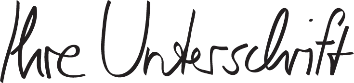 Max Mustermann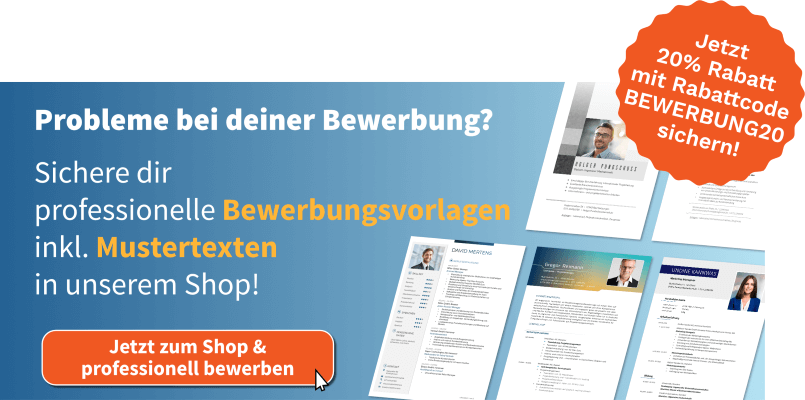 shop.bewerbung.net